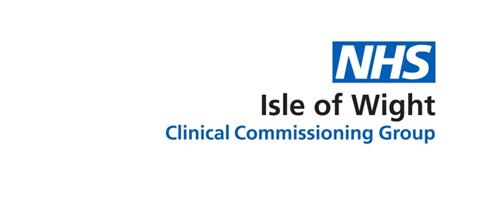 Patient Group DirectionFor the supply of Fusidic Acid 2% Creamby registered, trained and authorised community pharmacists and locum pharmacists  for the Management of Impetigo on the Isle of Wight Version number: 3.0	Change historyFusidic Acid PGD Accountability Record 2020PGD Review Group PGD Authorisation This PGD has been approved and authorised for use by:CCG Clinical ApprovalProvider Organisation Training and Competency Clinical Condition - Impetigo Details of the medicine – Fusidic Acid Cream 2%Procedure for reporting Adverse Drug Reactions (ADRs)All ADRs/ significant events/ near misses occurring in relation to the administration of this medicine under the PGD must be reported to the CCG iwccg.mot@nhs.net .The GP must be informed and, in a case requiring hospital admission or resulting in serious harm, the incident reported on a yellow card to the Committee on the Safety of Medicines (CSM) - https://yellowcard.mhra.gov.ukPatient informationAppendix A - Key ReferencesAppendix B - PGD Sign-Off Sheet 2020-22This is the health professionals’ agreement to practise and is to be signed by individual pharmacists agreeing to practice under the PGD. I have read and understood the patient group direction, completed the prerequisite training and agree to supply and/or administer this medicine only in accordance with this PGD. A copy of this Patient Group Direction (PGD) should be given to the pharmacists listed above, and the original retained by the Pharmacy providing the service for ten years.Appendix C - Pharmacy PaymentAppendix D -  PharmOutcomesThe system will factor invoices:Where ‘Product Supplied’ = The value of ‘Product Supplied (DM&D)’ x ‘Quantity Supplied’ in pence plus VAT at Standard  rate (Product Reimbursement/Treatment Supplied)  £ per recorded service provision (VAT Exempt) (Consultation) ‘FP10 charges collected’ = Yes x - the NHS Prescription Levy for the period appropriate to the provision (Zero VAT) (Levy Charge) The system will allow data to be claimed for at the time of issue. Payment by Commissioner will be quarterly.This Patient Group Direction (PGD) must only be used by community pharmacists who have been named and authorised by their organisation to practice under it. The most recent and in date final signed version of the PGD should be used.Version numberChange detailsDate1.0Production of PGD from National Health Service England (NHSE) approved PGDOct 20151.1Isle of Wight Council suggested changesJan 20161.2Amendments to training for pharmacistApr 20162.0ReviewFeb 20183.0ReviewJan 2020PGD approval date/ Valid from:1.3.2018 CCG implementation date:1.4.2018Review date:1.1.2020 / 2022Expiry Date:31.3.2020 / 2022Name Job title and organisationSignature DateLead author & pharmacistCaroline Allen Deputy Head of Medicines Management 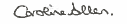 10.03.2020Clinical PharmacistMel StevensAntimicrobial Pharmacist, IOW TrustNameAuthorising ProfessionalSignatureDateDr Adam PooleClinical Commissioning Group (CCG)  GP Prescribing Lead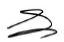 10.03.2020Louise SpenserCCG Deputy Director of Nursing and Quality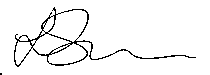 18.03.2020Tracy SavageCCG Locality Director and Head of Medicines Optimisation  and Primary Care 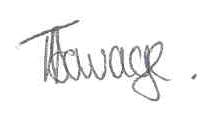 17.03.2020NameAuthorising ProfessionalSignatureDateOn behalf of Community PharmacyManager of the healthcare professionals using the PGDPlease  note:Individuals signing as the ‘manager of the healthcare professionals using the PGD’ have the responsibility to ensure ALL staff working to the PGD legally recognised to do so. Staff should be  trained and competent, and their competency should be regularly updatedPlease  note:Individuals signing as the ‘manager of the healthcare professionals using the PGD’ have the responsibility to ensure ALL staff working to the PGD legally recognised to do so. Staff should be  trained and competent, and their competency should be regularly updatedPlease  note:Individuals signing as the ‘manager of the healthcare professionals using the PGD’ have the responsibility to ensure ALL staff working to the PGD legally recognised to do so. Staff should be  trained and competent, and their competency should be regularly updatedPlease  note:Individuals signing as the ‘manager of the healthcare professionals using the PGD’ have the responsibility to ensure ALL staff working to the PGD legally recognised to do so. Staff should be  trained and competent, and their competency should be regularly updatedPlease  note:Individuals signing as the ‘manager of the healthcare professionals using the PGD’ have the responsibility to ensure ALL staff working to the PGD legally recognised to do so. Staff should be  trained and competent, and their competency should be regularly updatedRequirements for working under the PGDQualifications and professional registrationPharmacist currently registered  with General Pharmaceutical Council (GPhC) https://www.pharmacyregulation.org/registers/pharmacist TrainingCentre for Pharmacy Postgraduate Education (CPPE) distance learning:CPPE learning assessment ‘Minor Ailments; a clinical approach (2020)  https://www.cppe.ac.uk/programmes/l/minor2-a-10CPPE distance learning module ‘Dermatology pocket guide: common skin conditions explained’ (2 hrs)https://www.cppe.ac.uk/programmes/l/dermatology-p-01/ NICE Clinical Knowledge Summaries https://cks.nice.org.uk/impetigo#!scenarioCompetency Completion of education in both the legal and professional aspects of PGD administration and the supply of medicines using:GPhC Standards For Pharmacy ProfessionalsLegal framework of PGD’s https://www.pharmacyregulation.org/sites/default/files/standards_for_pharmacy_professionals_may_2017.pdf Medicine, Ethics and Practice: Royal Pharmaceutical Society (RPS) https://www.rpharms.com/publications/the-mepCPPE Declaration of competence:https://www.cppe.ac.uk/services/declaration-of-competence#navTopMinor ailments – this includes Consultation skills, Common Clinical Conditions and Minor AilmentsSelf-Declaration that this training has been completed on PharmOutcomes.The Pharmacist must complete electronic declaration (enrolment) via PharmOutcomes, by clicking on Fusidic Acid PGD tab.Ongoing training and competencyThe pharmacist is responsible for keeping themselves aware of any changes to the recommendations for the medicine listed. It is the responsibility of the individual to keep up-to-date with continued professional development and to work within the limitations of their own individual scope of practice.The pharmacist is required to complete the required training and competency declaration every time a new contract is signed as this may change slightly in line with current evidence.Clinical condition or situation to which this PGD appliesTreatment of minor staphylococcal skin infections (Impetigo).Inclusion criteriaTried hydrogen peroxide topically BD-TDS for 5-7days (available under PharmacyFirst)Aged 3 months or overAged 18 years or underSingle lesion/affected areaPatient presenting with minor impetigo limited to a few lesions in one area of the body usually the face Impetigo contagiosa or crusted impetigo: Rash consists of vesicles that rapidly burst and then dry to form gold-crusted plaques Not systemically unwellNo impetigo infection in last 3 monthsParental consent must be considered for treating a child aged 16 or under Patient must be present at consultation for pharmacist to assess skin conditionPatients must consent to sharing their details and the consultation with their registered GP. The consent can be verbal and will be recorded on PharmOutcomes® as part of the consultation process.Exclusion criteria Not tried  hydrogen peroxide topically BD-TDS for 5-7days (available under PharmacyFirst)Aged 3 months or underAged 18 years or overMultiple site skin infections – extensive/severe requires systemic antibioticsInfected eczemaAffected area not on face Bulbous impetigo (blisters) usually affecting arm-pits and neck folds. Painful, multiple and spreads rapidly – requires systemic antibioticsSystemically unwellPrevious impetigo infection in last 3 months – refer for further investigationAllergy to any component of the creamPregnancy and/or breastfeedingPatient refuses treatmentPatient presents with any other skin condition on the same area of the body as the impetigoConcerns regarding patient compliance with topical medication.Suspected as being a community outbreak i.e. lives in a residential care home or suspected as being caused by MRSA.Cautions (including any relevant action to be taken)Cellulitis can be mistaken for impetigo. If any doubt over diagnosis refer to GP for advice and treatment Infections around eyes and mucous membranes may require systemic antibiotics as fusidic acid cream should not be used in these areas. If in doubt refer to GP for suitable treatment.Arrangements for referral for medical adviceContact details of services available to be provided to patient, with hours of opening.Pharmacist to provide summary of assessment for patient via Pharm Outcomes electronic transfer to GP, including reason for referralAction to be taken if patient excluded Routine follow up is not necessaryAdvise to call 111 if complex patient/concernsAdvise to see GP if symptoms don’t resolveName, form and strength of medicineInclude ▼for black triangle medicinesFusidic Acid 2% cream (15g)BNF Chapter Category5.2Legal categoryPrescription Only Medicine (POM)Dose and frequencyApply three times a day for 5 daysRoute/method of administrationTopicalTotal Quantity to be administered and/or supplied1 x 15g tubeMaximum or minimum treatment period5 daysAdverse effectsFor full list of Adverse Drug reactions (ADR’s) see British National Formulary (BNF)/ Summary of Product Characteristics (SmPC)BNF https://bnf.nice.org.uk/drug/fusidic-acid.html UncommonSkin reactions  Records to be kept by PharmOutcomes for 2 yearsThe following will be recorded on PharmOutcomes:Patient name, age, genderName of registered  GPThe diagnosis (Impetigo)Treatment recommended (Fusidic Acid Cream) and dose TDSQuantity supplied (1 x 15g tube)Batch number and expiry date Name of manufacturerDuration of treatment (5 days)Date of supplyName of the individual assessing the patient and making the supplyCopies of records and oral consent via PharmOutcomes must be kept for 2 yearsInformation must be sent to the GP by PharmOutcomes for entry into the patients recordsDocument any allergies and other adverse drug reactions clearly in the pharmacy patient records and inform GP and other relevant practitioners for further reporting  and actionInformation to be given to patient or carerReassure the person that impetigo usually heals completely without scarring, and that serious complications are rare. Avoid touching to aid healing and stop the infection spreading to other sites on the body and to other people.Always wash your hands after accidentally touching the area (and ask other people to do the same). Wash your hands before and after putting the antibiotic cream or ointment on the impetigo. Don’t share towels, flannels etc. until the infection has cleared. Always use a clean cloth each time to dry the affected area. To prevent the spread of bacteria, the patient's towels, pillowcases, and sheets should be changed and washed on the hottest available setting (at least 60 degrees) with the addition of laundry bleach. Clothing and bedding should be washed and changed daily during the first few days of treatment. Children with impetigo should be kept off school or nursery until affected areas have healed or 48 hours after starting antibiotic treatment. It is fine to continue with your normal bathing and skin care routine. However, be careful to avoid contaminating creams by touching the affected skin and then putting your finger back into the pot. Fusidic acid is for cutaneous use only, therefore advise to avoid contact with eyes and mucous membranes.Advise patient to see GP if there is no significant improvement after 5 days.Do not share the cream with anyone elseAdvise on potential adverse reactions – if any develop stop treatment and contact GPExtended and recurrent use may increase the risk of contact sensitisation and the development of antibiotic resistance. Patients should be advised to discard remaining cream after treatment period.Patient information leaflet should be provided e MC Fusidic Acid Cream PIL https://www.medicines.org.uk/emc/files/pil.5510.pdf Follow-up advice to be given to patient or carerIf no significant improvement after 7 days – seek medical advice from 111/GPIf symptoms worsen or appear in multiple locations contact 111/GP for medical adviceNICE Clinical Knowledge Summary Impetigo: https://cks.nice.org.uk/impetigo#!scenario BNF January 2018  https://bnf.nice.org.uk/drug/fusidic-acid.html e MC SmPC  Fusidic Acrid Cream https://www.medicines.org.uk/emc/product/5510/smpc e MC Fusidic Acrid Cream PIL https://www.medicines.org.uk/emc/files/pil.5510.pdf NameGPhC NumberDate SignatureDrug Tariff (Jan 2020)PharmOutcomesConsultation and supply for patient self-referrals15g £ (CAT M)£ (VAT exempt)Consultation and supply if directed via 111 and CPCS 15g £ (CAT M)£ (VAT exempt)